AFSS CENTRAL EVALUATION SYSTEMCentral Assessment Team (CAT), HO Islamabad1st Term Examination 2016 – 17SCIENCE - Class III 50 marks   2 hoursINFORMATION FOR STUDENTSMarks are given against each question or part of question. Write your name, roll number and date in the spaces provided below.OBJECTIVE-20marksQ No1:Choose the best answer.							51)	___________ are called flesh eating animals.	a)	Carnivores				b)	Herbivores		c)	both of the above			d)	none of the above2)	Muscles are made up of _______________.	a)	Fibers		b)	Threads	c)	Sugar		d)   None of these3)	___________ is necessary for bones.	a)	calcium	b)	vitamin	c)	magnesium	d)	iron4)	Animals need ___________ to grow and move.	a)	Petrol	b)	energy	c)	Fuel		d)	all of these5)	The smallest bones are in the __________.	a)	Eye		b)	ear		c)	nose		d)	leg6)     Some animals eat both plants and animals. These animals are called         ____________________.Herbivores       b) carnivores         c) omnivores           d) all of the above7)    There are more than __________ muscles in our body.         a) 500                         b) 600                  c) 700                      d) 8008)    Which of the following is not an omnivores?        a) human being           b) crow               c) giraffe                 d) bear9)    The process that removes waste products from the body is called        a)  Excretion                b) reproduction       c) digestion        d. none of the   above.10)   ______________ is the series of stages through which a living organismpasses during its life time.Carbon cycle           b) Life cycle            c) Nitrogen cycle       d) all of the aboveQ No 3:Animals live in different habitats can you match the animals below to their habitats? Draw a line from the animal to the place in the world where it lives.							5SUBJECTIVE-30marksQ No1:Answer any five of the following questions.		4 × 5 = 20i)	Where can you find the polar bears?ii)	What is habitat?iii)	Define the herbivores?iv)	Describe the characteristics of mammals?v)	Define omnivores.vi)	Differentiate sanctuaries from safaris? vii)	What are the adaptations that cacti have to survive in deserts? Q No2:Write the glossary of the following words.			5 Q No2: Draw and Describe the life cycle of butterfly.			5Student Name: Roll No:Center Name:Date:Day:Invigilator Name:Sign:Marks Obtained: Remarks:Examiner Name:Date:Sign :Day:Australia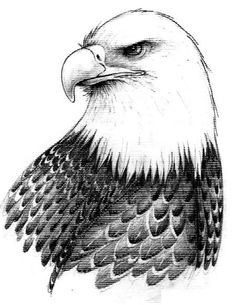 Asia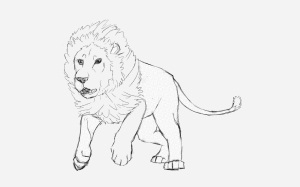 North America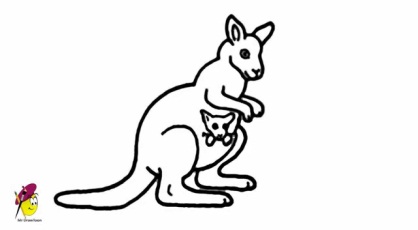 Antarctica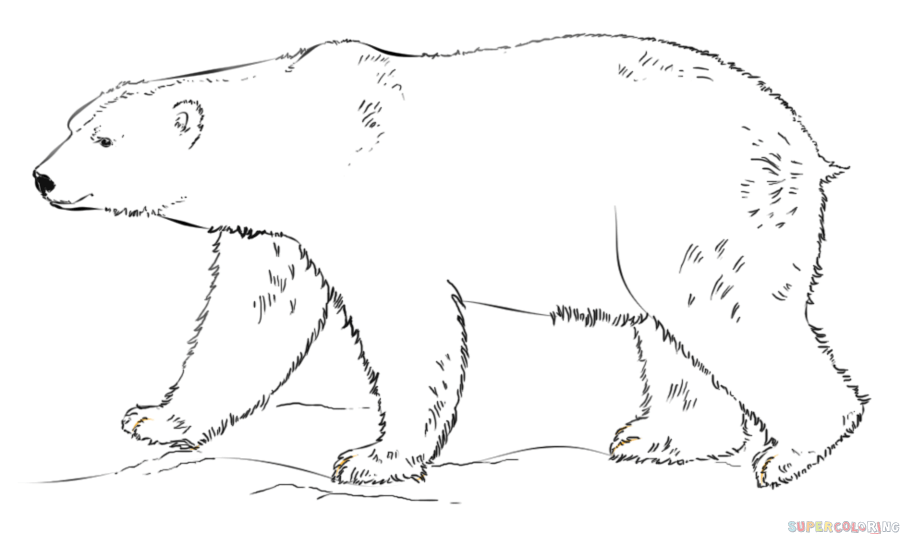                    Africa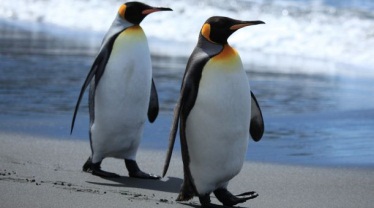 WordsHabitatAdaptationCarnivoresAmphibianRespiration